A Christ-centered community 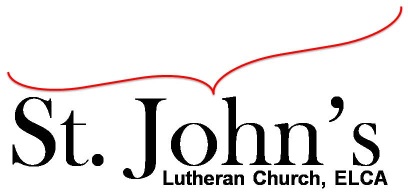 welcoming all people and serving God through the Holy Spirit.As our congregation's leaders, we hear the call to be authentic, affirming, and available.Council Meeting Agenda for May 10th, 2022, at 7:00PMCouncil members present: Pastor Gary Kinkel, Chris Taylor, Erik Vangsness, Annie Rients, Kirsti Youngs, Angel Zollner I. GatheringCall to order 7:18 p.m., Chris TaylorMotion to approve agenda: Annie Rients / Pastor Gary Kinkel; carriedMotion to approve April council minutes: Annie Rients / Kirsti Youngs; carriedScripture and prayer: Pastor Gary Kinkel – The Council in the Word: Acts 19:1-10II. Discerning Our MissionFilling Council Positions – Annie RientsDiscussions with potential candidates is ongoing.ELCA Workshop recap – Angel ZollnerAngel provided information on an ELCA-sponsored workshop she participated in, Effective Church Councils. She will provide workshop materials to the Council.Boiler Room work – Erik VangsnessBuilding team has determined that the old pipes in the boiler room are losing heat and need to be insulated.  The insulation work will be completed by a volunteer, but we will need to pay for the materials. A motion to pay for the materials will be made via email when the cost has been received.Kitchen pest control – Kirsti YoungsKirsti will ask Lisa to contact our pest control service about ants in the kitchen.“Good in the Hood” shoe drive – Kirsti Youngs, Community RelationsKirsti provided information on this organization and their mission. She will provide information during the Sunday service and ask Lisa to add in the bulletin. Kirsti will set up donation bins in the entryway.Education Moving Forward – Annie RientsUpdates on Youth Education initiativesVBS Bingo Night Eagles Nest Music In MayStrengthening our partnership with Pastor Jose and his churchTabled until our next meeting.III. Giving ThanksTreasurer Report – Erik VangsnessMotion to accept April financial reports: Angel Zollner / Annie Rients; carriedErik provided information on a proposal that is being prepared to recover Social Security tax dollars for St. John’s that were paid during the pandemic. More information is forthcoming, including the expected time to recover the dollars, timeframe to receive the dollars and the recovery fee.  Council will be able to act on how to proceed when this information is received.Stewardship – Erik VangsnessErik to participate in Stewardship for all Seasons this week.IV. SendingReview action items established—next council meeting date June 21, 2022Closing Prayer – Annie RientsAdjournment – 8:58 p.m.Respectfully submitted,Angel Zollner, Council SecretaryMeeting Ground Rules:  *Keep it real, * Everyone participates, *Different opinions encouraged,*Disagree in private, *Unite in public, * Silence is agreement, * Limit side conversations, * Start on time, *Follow through on action plans.